Jak wprowadzić w WIRTUALNEJ UCZELNI  
wniosek o stypendium socjalnePo zalogowaniu do WU – wybierz zakładkę STYPENDIAKliknij na przycisk:Wybierz właściwy wniosek stypendialny na rok akademicki, w którym będziesz pobierać stypendium: ubiegając się o stypendium socjalne na semestr zimowy - wniosek „socjalne dla studentów”ubiegając się o stypendium socjalne na semestr letni – wniosek „socjalne dla studentów (letni)”WYPEŁNIANIE WNIOSKU STYPENDIUM SOCJALNEWypełnij obowiązkowe OŚWIADCZENIA: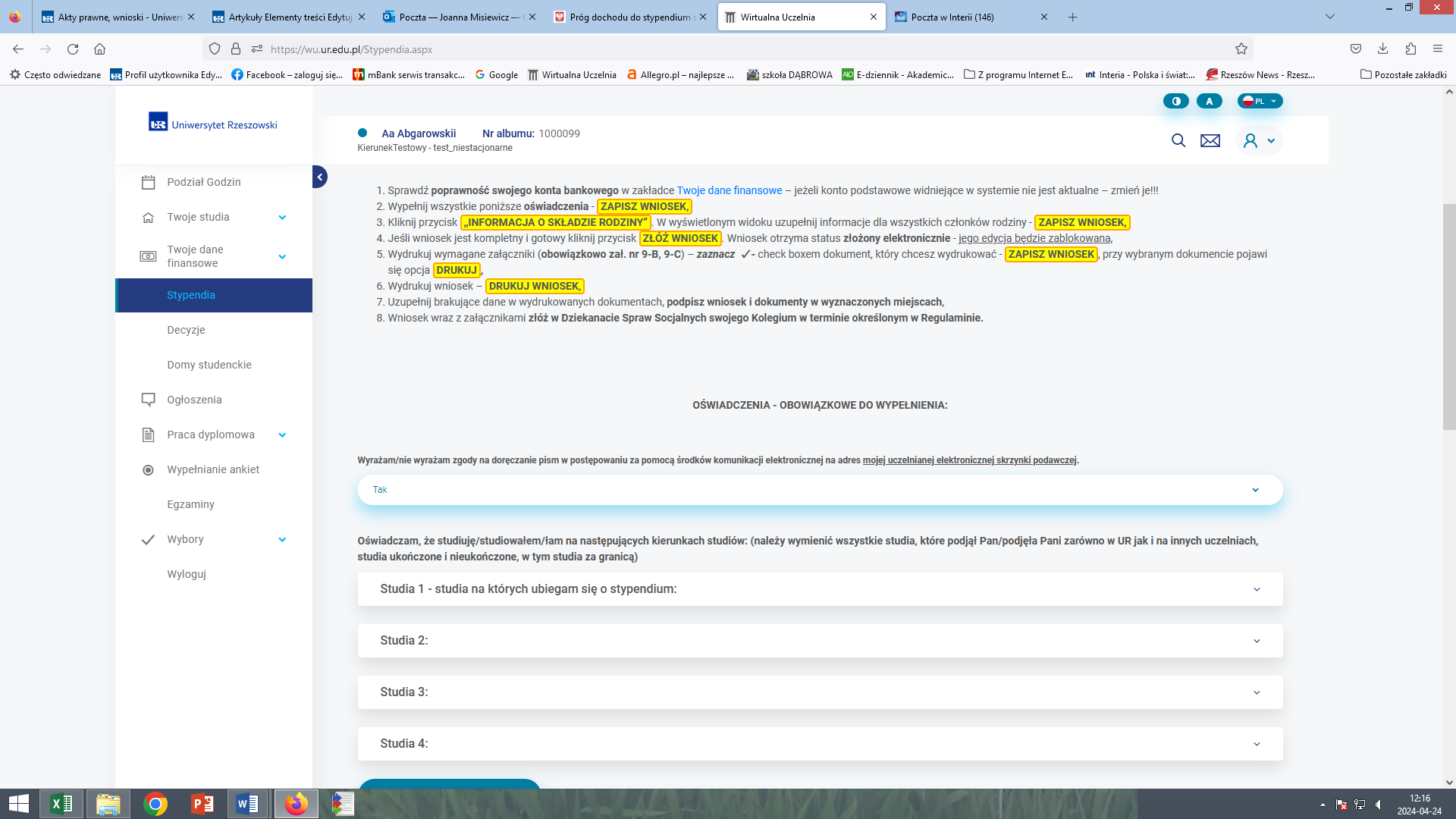 Jeżeli składasz wniosek o stypendium socjalne na semestr letni dodatkowo musisz wypełnić kolejne oświadczenia dotyczące zmian w sytuacji materialnej i rodzinnej po dniu złożenia wniosku na semestr zimowy: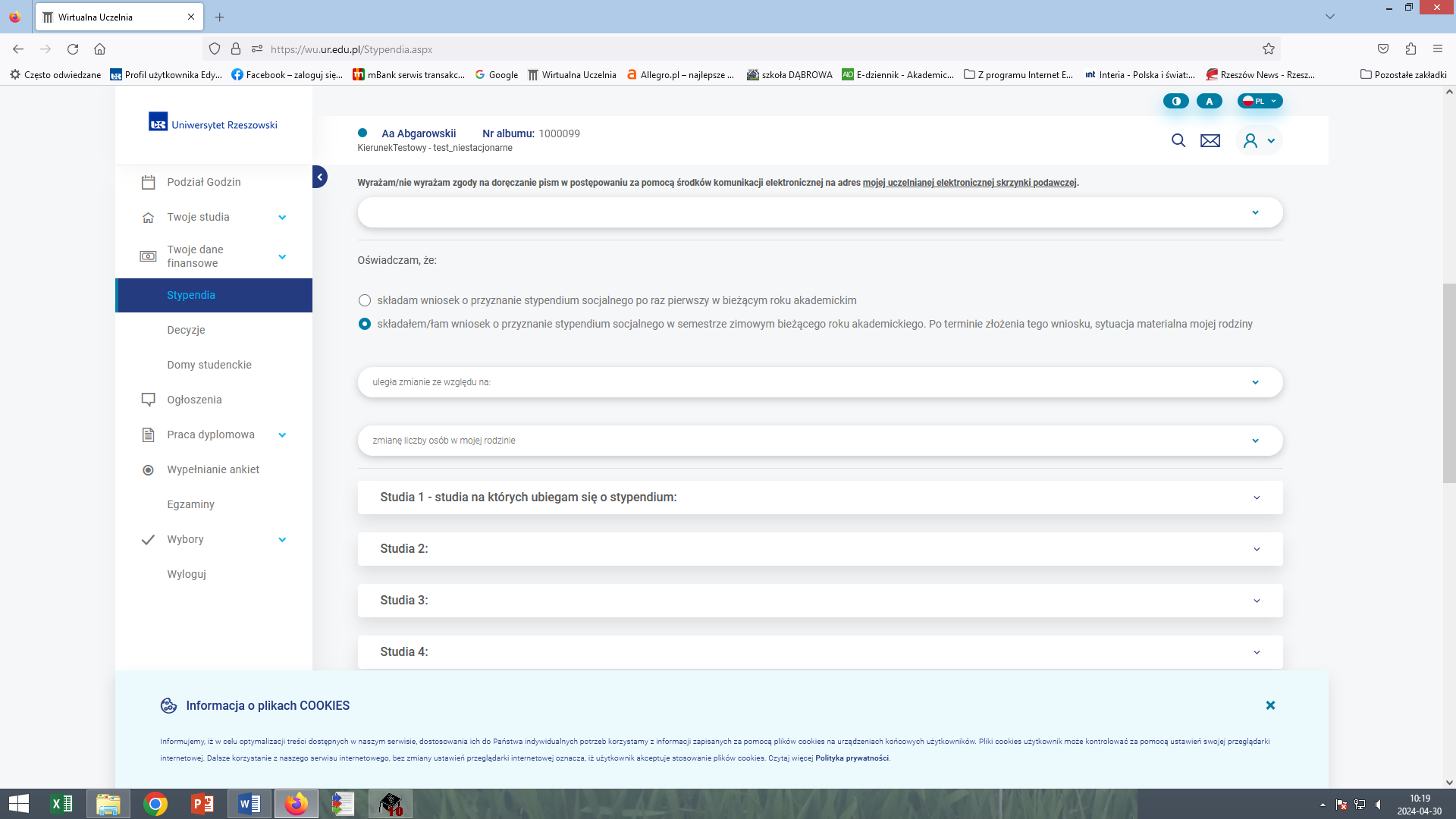 ZAPISZ WNIOSEK – dół stronyWYPEŁNIJ DANE O CZŁONKACH RODZINY - Kliknij na przycisk:- swoje dane jako wnioskodawcy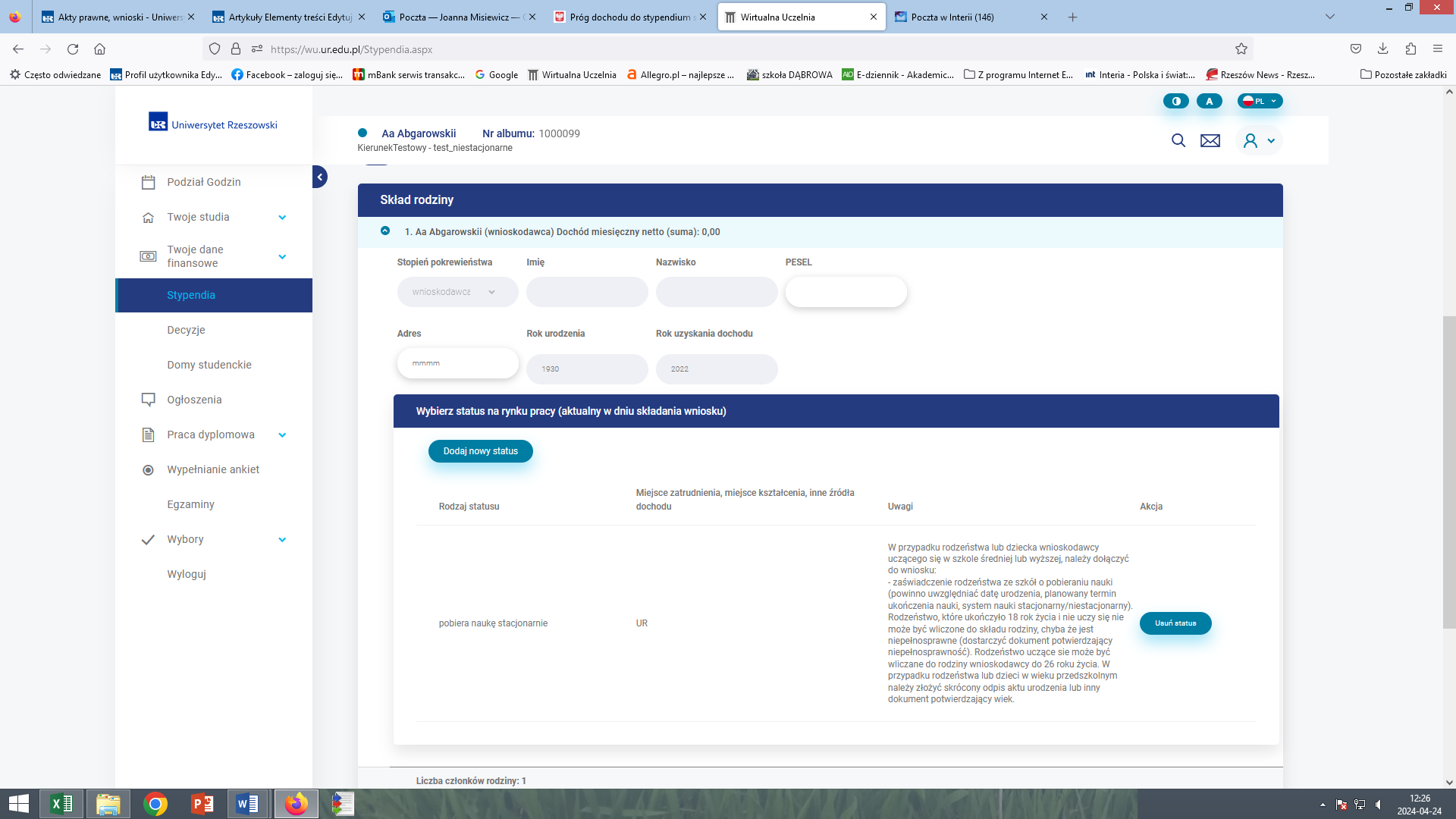 - dodaj po kolei członków rodziny– dół stronywypełnij dla każdego wymagane dane, następnie:WYBIERZ i ZAZNACZ ZAŁĄCZNIKI (checkbox), które masz obowiązek dołączyć do wniosku: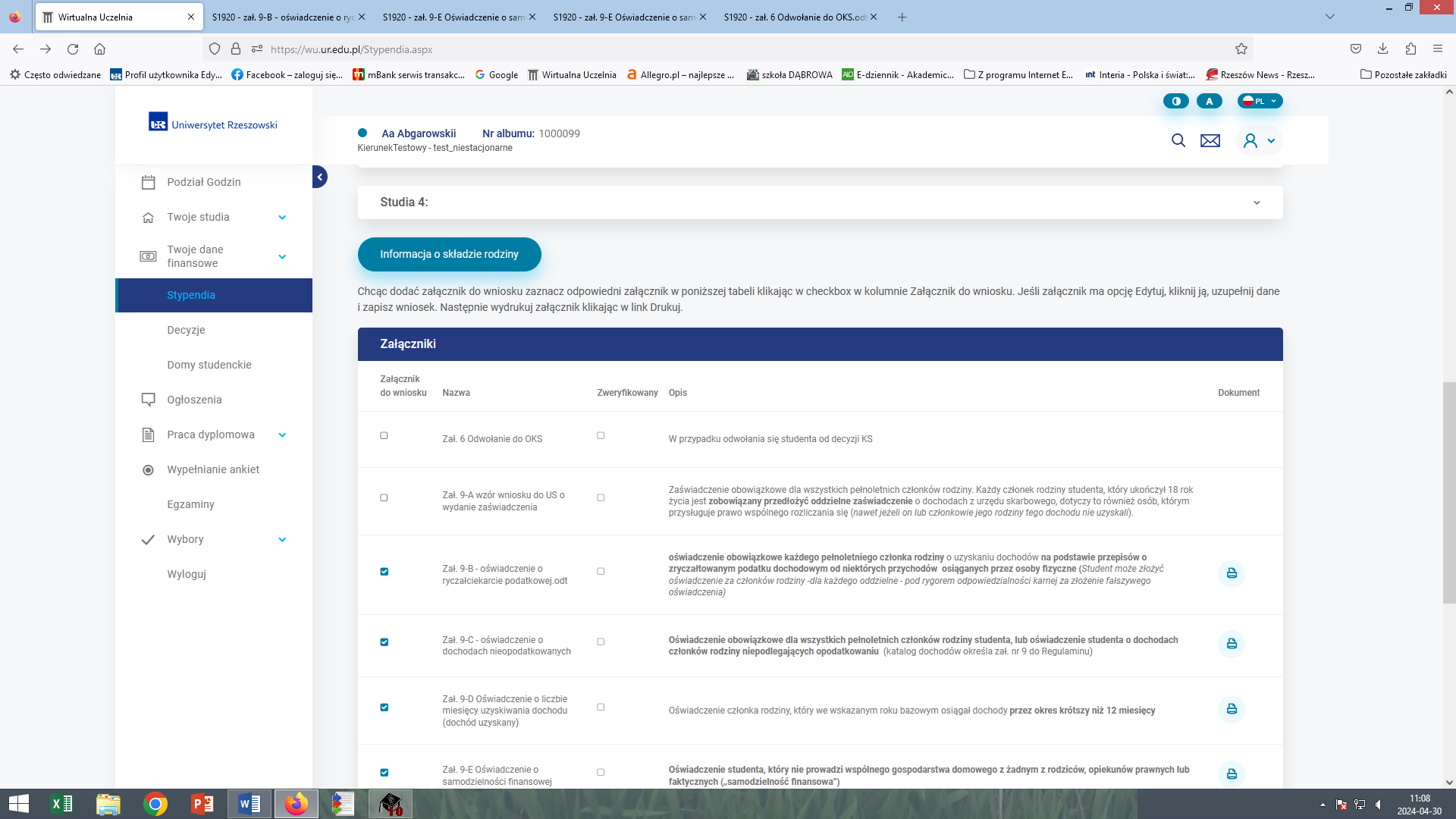 Wszyscy członkowie rodziny – obowiązkowo:9-A	wzór wniosku do urzędu skarbowego o wydanie zaświadczenia o dochodzie członka rodziny,9-B 	oświadczenie członka rodziny rozliczającego się w formie ryczałtu/karty podatkowej,9-C	oświadczenie członka rodziny o osiąganiu dochodu niepodlegającego opodatkowaniu podatkiem dochodowym od osób fizycznych,W przypadku uzyskania przez członka rodziny dochodu uzyskanego w roku bazowym:9-D 	oświadczenie członka rodziny o wysokości dochodu uzyskanego w roku kalendarzowym poprzedzającym rok akademickim, w którym jest ustalane prawo do świadczeń oraz o liczbie miesięcy, w których dochód był osiągany,W przypadku gdy spełniasz kryteria do złożenia wniosku bez wykazywania dochodów członków rodziny tj.:ukończyłeś 26. rok życia,pozostajesz w związku małżeńskim,masz na utrzymaniu dzieci, osiągnąłeś pełnoletność, przebywając w pieczy zastępczej;posiadasz stałe źródło dochodów i jego przeciętny miesięczny dochód w poprzednim roku podatkowym oraz w roku bieżącym w miesiącach poprzedzających miesiąc złożenia oświadczenia, o którym mowa w ust. 2 jest wyższy lub równy 40% minimalnego wynagrodzenia za pracę ustalonego od dnia 1 stycznia roku poprzedzającego rok akademicki, na który przyznawane jest stypendium socjalne, na podstawie ustawy z dnia 10 października 2002 r. o minimalnym wynagrodzeniu za pracę. 9-E    oświadczenie dotyczące samodzielności finansowej wnioskodawcy,W przypadku gdy miesięczny dochód na osobę w Twojej rodzinie nie przekracza kwoty określonej w art. 8 ust. 1 pkt. 2 ustawy o pomocy społecznej (obecnie 600 zł), do wniosku o przyznanie stypendium socjalnego dołączasz zaświadczenie wydane przez ośrodek pomocy społecznej albo przez centrum usług społecznych o korzystaniu w roku złożenia tego wniosku ze świadczeń z pomocy społecznej przez niego lub przez członków jego rodziny 9-F    wzór wniosku o wydanie zaświadczenia z ośrodka pomocy społecznej, W przypadku, gdy Ty lub członkowie Twojej rodziny nie korzystają ze świadczeń pomocy społecznej, pomimo dochodu nieprzekraczającego ww. kwoty, dołączasz do wniosku oświadczenie o posiadaniu innych źródeł utrzymania rodziny (spoza katalogu dochodów określonych niniejszym Regulaminem, branych pod uwagę w celu ustalenia dochodu uprawniającego do otrzymania stypendium socjalnego) - 9-G wzór oświadczenia studenta o innych źródłach dochodu,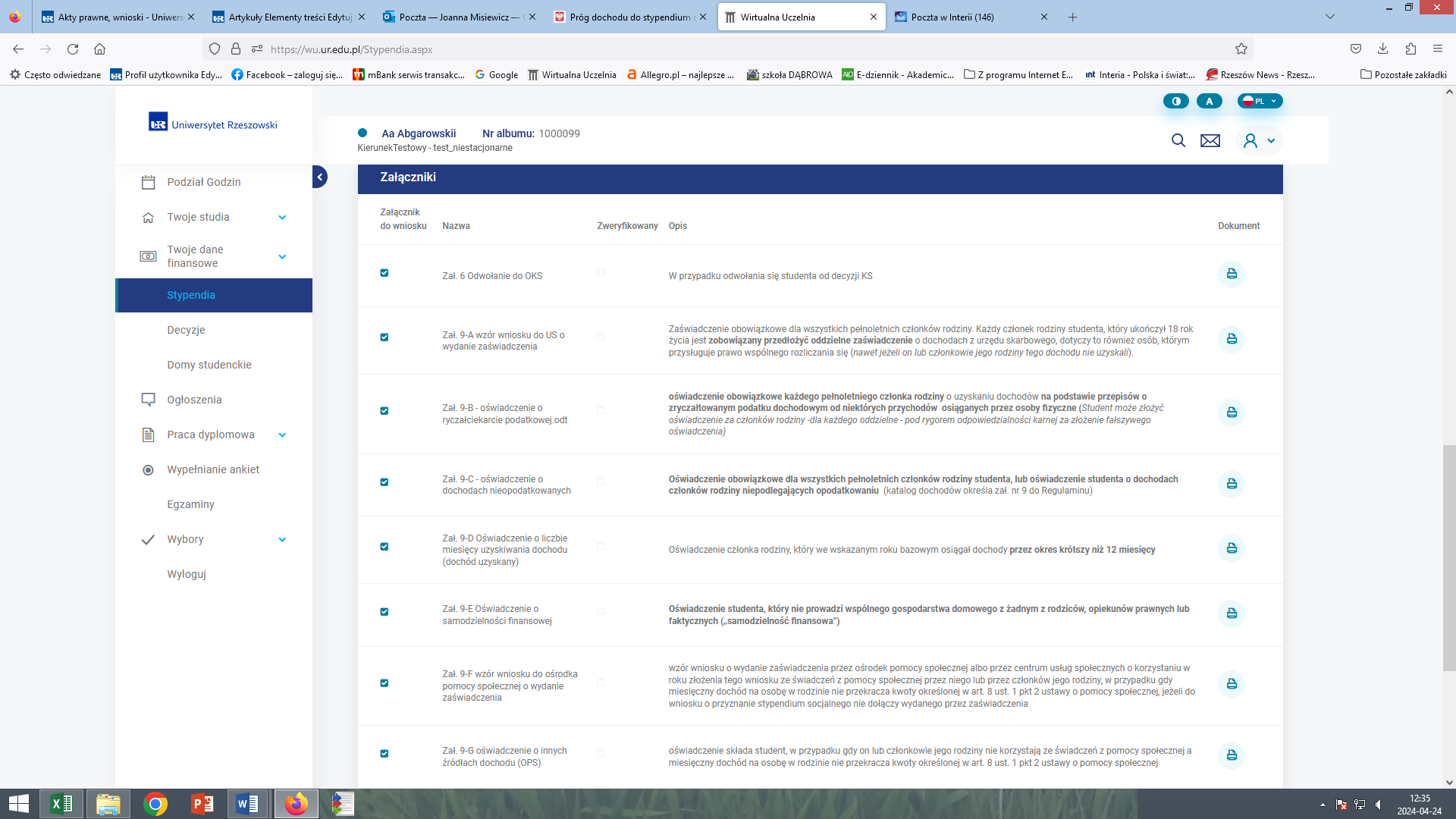 9. po zaznaczeniu załączników – ZAPISZ WNIOSEK - dół strony:przy każdym z zaznaczonych checkboxem załączniku pojawi się znaczek drukarki: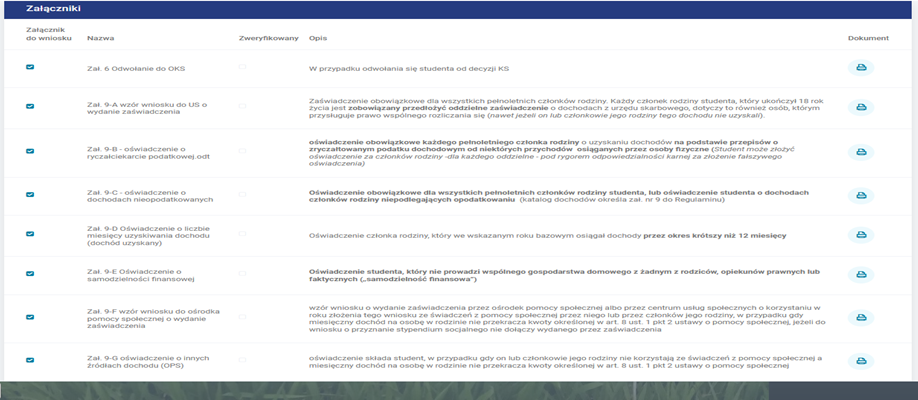 kliknij i wydrukuj wybrane załączniki10. WYDRUKUJ WNIOSEK i sprawdź czy nie ma błędów:Na wniosku nie będzie widocznego numeru konta bankowego, konto bankowe należy jedynie zweryfikować lub wpisać w zakładce moje dane finansowe (Uwaga! status konta nie zmieni się na – zatwierdzone)UWAGA !!!Jeśli ty lub członkowie Twojej rodziny uzyskali lub utracili dochód w roku bazowym lub po roku bazowym, masz obowiązek na wydrukowanym wniosku – ręcznie wpisać dane dotyczące utraty lub uzyskania – pkt. III wnioskuPamiętaj !!!W przypadku utraty lub uzyskania dochodu członków rodziny po dniu złożenia wniosku, zmianę należy zgłosić we właściwym Dziekanacie/Sekcji Spraw Socjalnych Kolegium   11. Teraz możesz ZŁOŻYĆ WNIOSEK ELEKTRONICZNIE – dół stronypo złożeniu wniosku nie możesz go edytować, jeżeli jednak chcesz go poprawić możesz zgłosić to 
w Dziekanacie/Sekcji Spraw Socjalnych swojego Kolegium12. Wydrukowany wniosek, wraz z wymaganymi dokumentami potwierdzającymi dochody rodziny (Wykaz dokumentów do stypendium socjalnego stanowi zał. nr 9 do Regulaminu – dostępny na stronie UR), NALEŻY ZŁOŻYĆ W DZIEKANACIE/SEKCJI SPRAW SOCJALNYCH WŁAŚCIWEGO KOLEGIUM - kontakt, w określonych Regulaminem terminach:SEMESTR ZIMOWY:do 15 lipca dla studentów II roku studiów i wyżej, do 5 października dla studentów przyjętych na I rok studiów,SEMESTR LETNI:do 31 stycznia,do 5 marca dla studentów przyjętych na I rok studiów w semestrze letnim.13. Teraz oczekuj na decyzję Komisji Stypendialnej:- w semestrze zimowym – KS rozpatruje wnioski w listopadzie- w semestrze letnim – w marcu